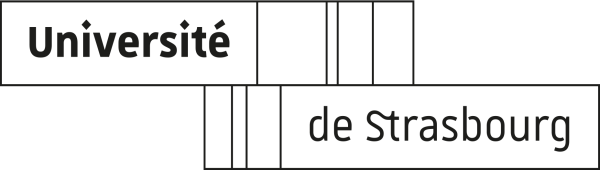 Élections des représentants des étudiants au Conseil d’administration de l’Université de Strasbourg.LISTE _______________________________________________________________Soutiens 	__________________________________________________________(facultatif)	__________________________________________________________Correspondant(e) de la liste : _____________________________________________Date,Chaque liste assure la représentation d’au moins trois des grands secteurs de formation enseignés au sein de l’Université. Chaque liste de candidats est composée alternativement d’un candidat de chaque sexe. Les listes comporteront au minimum 6 noms et au maximum 12 noms.Élections des représentants des étudiants à la Commission de la formation et de la vie universitaire de l’Université de Strasbourg.-	Secteur Droit, Economie, Gestion	-	Secteur Lettres, Sciences Humaines et Sociales	-	Secteur Sciences et Technologies	-	Secteur Santé	 (1)LISTE _______________________________________________________________Soutiens 	__________________________________________________________(facultatif)	__________________________________________________________Correspondant(e) de la liste : _____________________________________________Les listes comporteront au minimum 4 noms et au maximum 8 noms. Chaque liste de candidats est composée alternativement d’un candidat de chaque sexe. Chaque liste ne doit représenter qu’un seul secteur.Date, (1) cocher la case utileÉlections des représentants des étudiants de 3ème cycle (doctorants) à la Commission de la recherche de l’Université de Strasbourg.-	Secteur Droit, Economie, Gestion	-	Secteur Lettres, Sciences Humaines et Sociales	-	Secteur Sciences et Technologies	-	Secteur Santé	 (1)LISTE _____________________________________________________________Soutiens	________________________________________________________(facultatif)	________________________________________________________Correspondant(e) de la liste : ___________________________________________Cette liste doit comporter obligatoirement un titulaire et un suppléant et ne représenter qu’un seul secteur. Chaque liste de candidats est composée alternativement d’un candidat de chaque sexe.Date,(1) cocher la case utileCIVNOMPrénomComposante etSecteur de formationSignature123456789101112CIVNOMPrénomComposanteSignature12345678CIVNOMPrénomTitulaire/ suppléantComposanteSignatureTitulaireSuppléant(e)